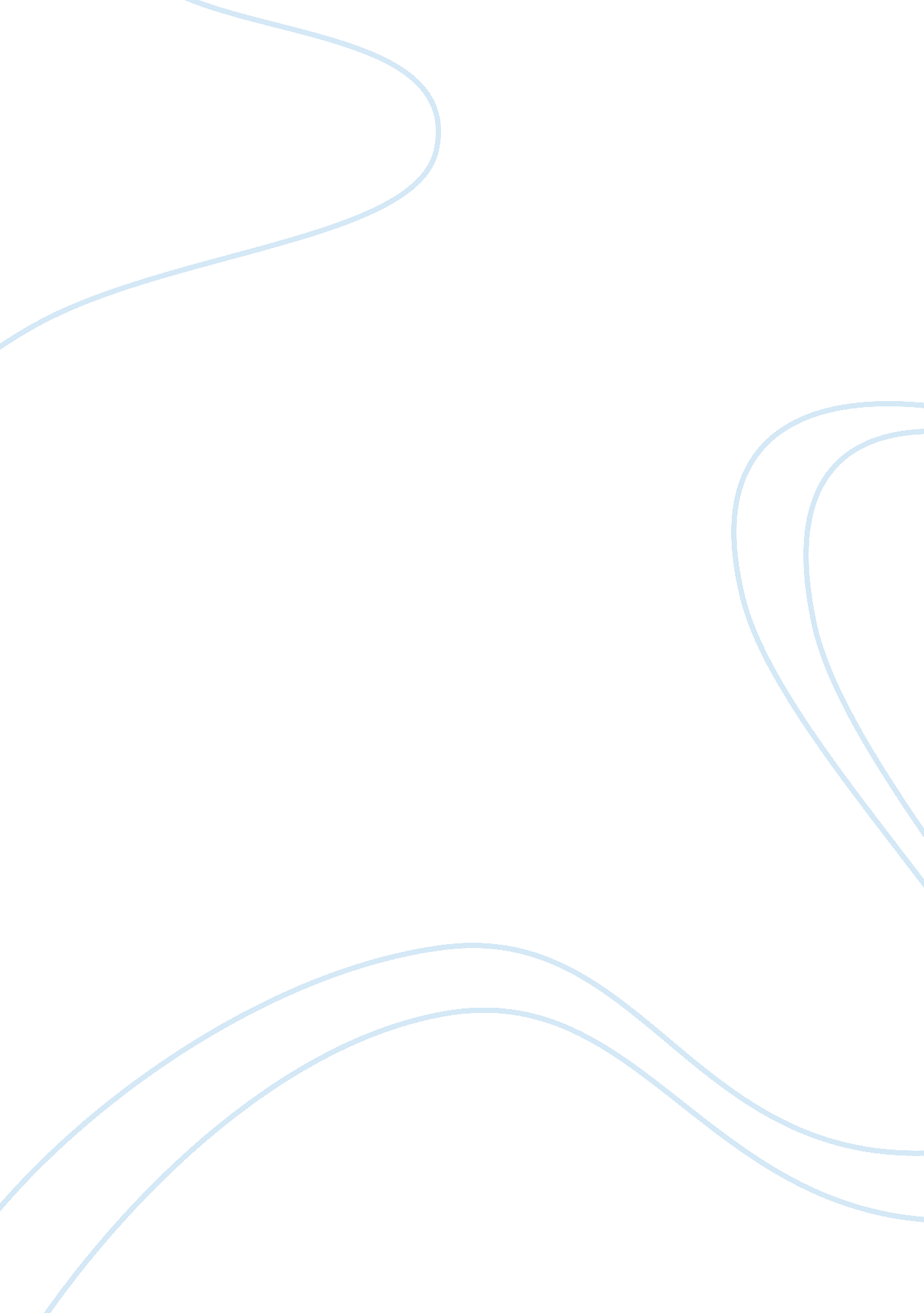 Dissertation guide on wireless mobile communication technology in nigeriaSociology, Communication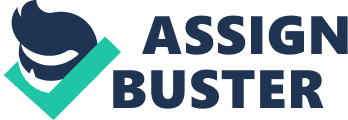 The following dissertation guide seeks to investigate how wireless mobilecommunicationtechnologycould be implemented in rural areas of Nigeria, to help assist PublicHealthconcerns. Background research The history of Nigeria dates back to 9000 years BCE. Beyond the slavery, postcolonial British rule, instability and civil wars, a democratic rule is now at the centre of Africa’s most populated country [1]. With a population of approximately 140 million peoples and an area almost pning 1 million kilometres squared, although English is the official national language, regional languages still remain and are spoken across Nigeria. Languages including Hausa, Igbo and Yoruba, reflect the four main groups of which the population of Nigeria are subdivided; inNorth Africa, Hausa and Fulani, in the southwest Yoruba and the Igbo in the southeast [2]. There are 37 federal states inNigeria, with Abuja as the State Federal Capital, situated at the epicentre of Nigeria[3]. A project of the public health foundation of Nigeria was set up with the primary objective to reenergise Nigerian Health communities and bridge relations with the health sector to improve health for Nigerians nationwide [4]. Numerous communication systems involving wireless communication for use in transmitting voice, video and data in local or wide areas have evolved within the last century including such things as wireless local area networks, multidirectional wireless cellular systems, wireless bridges and satellite communication systems [5]. Two companies Zain and the internationally renound Ericsson companies have collaborated with the United Nations into Nigeria, with the aim of alleviatingpovertyand bring a sense of autonomy to rural people in Nigeria. With the advent of the “ Millennium Village Project” the future looks bright for the health of rural communities in Nigeria[6]. References [1] Falola, Toyin; Heaton, Matthew M. A history of Nigeria. Cambridge University Press. (2008). [2] http://www. trust. org/alertnet/country-profiles/nigeria/ [3] http://www. citypopulation. de/Nigeria. html#Land [4] http://www. phfn. org/ [5] Encyclopedia of Wireless and MobileCommunications. Editor, Borko Furht. 2008. ISBN: 978-1-4200-4326-6 (hardback) 978-1-4200-5562-7 (electronic) [6] http://www. itnewsafrica. com/? p= 2678 Core issues that shall be addressed in the literature review: Four main areas shall be the focal point of this review. 1) Federal Republic of Nigeria- country profile including; government, GDP, geography area, people; languages, population density, population growth, races/religions/tribes, poverty fraction. 2) Health system in Nigeria –with emphasis on Public health, history of public health inNigeria, how it was set up, development since, management programmes 3) Access to public health for remote and rural communities–, what is considered a “ remote community” – choosing two/three regions, take an in depth look at the measures adopted to ensure patients in these areas have access to the health system. Is the health they receive different from that of other area such as the Capital Abuja, how is it different and what are the reasons for them. 4) Wireless Mobile Communication technology – Whatis itWhen was it invented, potential uses, how it has been utilised so far and in what circumstances. How will it be implemented into public health programmes, costs involved, what effects (positive/negative) will it have on the social and medical outlook for these remote regions. 